Contents1	What’s new	32	Bug fixes	33	Known issues	34	Compatibility	54.1	Bundled components and their licensing components	54.2	Compatibility with other Materialise product releases	54.3	Compatibility with other CAD packages	55	System Requirements	76	Contact Information	8This document lists the main changes and fixes compared to the Magics 26.01 release. What’s newThere are no changes compared to Magics 26.01 releaseBug fixesAn issue causing Magics to not launch in a rare case of insufficient permissions was resolvedAn issue causing redundant part revisions in Streamics has been resolved Known issuesAn update to Win11 (version 22H2 or higher) can potentially block the ability to run the simulation module (the progress stays at 0%).  If using Win10 (version 21H1 or later) or Win11 (version 22H1 or lower) is not an option, a work around for this would be to ensure that the Simulation process has a higher priority than the Magics process.  This can be adapted in the Task Manager:
Option 1 (=preferred): increase the priority of the simulation module (Agent.exe) from Normal to Above normal
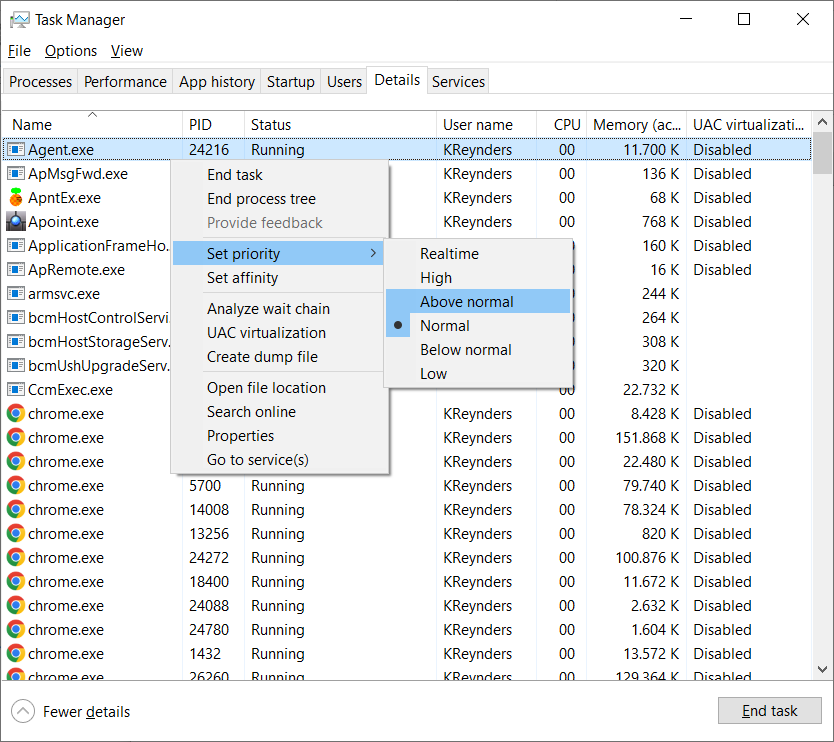 Option 2: decrease the priority of Magics (Magics.exe) from Normal to Below normal

 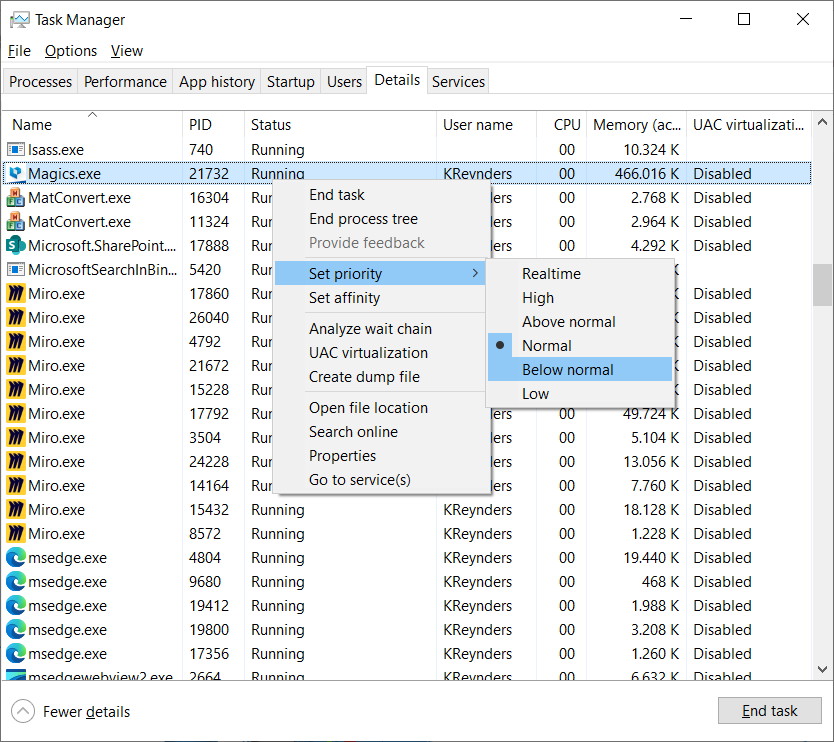 For all other known issues, please refer to the Magics 26.0 and 26.01 release notes as reference. Compatibility Bundled components and their licensing componentsCompatibility with other Materialise product releasesCompatibility with other CAD packagesMagics 26.02 comes with MatConvert 10.1, which supports the below CAD formats.  The highlighted formats have been updated compared to MatConvert 10.0. Please note that the ‘all imports’ license is needed for all these CAD formats, except for importing STEP files.System Requirements*These hardware requirements are considered minimal for professional usage, but depending on the expected use cases (mainly influenced by project size, amount of triangles and number of parts) it is recommended to invest in appropriate hardware (more memory, larger disk size, ... ).  More info can also be found on: https://help.materialise.com/93151-tips-and-tricks/magics:-performance ** Materialise Software will discontinue supporting an operating system, or a specific version of an operating system, from the moment that the OS vendor discontinues support.Contact InformationFor more information, check out our website: materialise.com/software/magics/For technical support, please check http://help.materialise.com/ or contact one of our Customer Support teams:ProductLicensing componentVersionsMagics 26.0.2.2MatLicense 7.3.6.0Local License Server7.3.1.9RegWizard 1.1.0.21MatLicense7.3.1.9MatConvert 10.1.0.28MatLicense7.0.6.0MatConvert 10.1.0.28Local License Server 7.3.2.2ProductProductVersionsStreamicsStreamics9.0 (future release)RobotRobot8.33-matic3-matic17.0Simulation moduleSimulation module3.0e-Stagee-Stage7.3.0.176Build Processor SystemBuild Processor System3.2Build processorsSLM BP3.2.7Build processorsHP2.2.1Build processorsRenishaw1.3.1Build processorsDLP2.0Build processorsSLx5.1.40.0Build processorsEOS3.1Build processorsArcam2.4.5.0Build processorsTrumpf7.0Build processorsConcept Laser1.2.2Via ‘Magics RP’ base licenseVia ‘Magics RP’ base licenseVia ‘Magics RP’ base licenseSTEP*.stp, *.stepAP203 (E1, E2), AP214 (up to E3), AP242 (E1,E2)VRML*.wrl,  *.vrml, *.x3dv1.0 and VRML 97, X3D 3.3Via ‘all imports’ moduleVia ‘all imports’ moduleVia ‘all imports’ moduleIGES*.igs, *.igesVersion 5.3 ACIS SAT*.satUp to 2021 1.0JT*.jt6.4 to 10.7Rhino*.3dmRhino 6.0CATIA 4NO LONGER SUPPORTEDNO LONGER SUPPORTEDCATIA 5*.CATPart, *.CATProductR10 to V5-6R2021 (R31)CATIA 6*.3dxmlR2010x to R2021xPro/Engineer*.prt,  *.asm2000i to Creo 8.0Siemens NX *.prt15 to NX 1980 Series until 2000Parasolid*.x_t, *.x_bV7 to V34SketchUp*.skpSketchUp 2021Autodesk Inventor*.ipt9 to 2022Revit*.rvt2011 to 2022Solidworks*.sldprt, *.sldasm2006 to 2022Solid Edge*.par10 to 2022Hardware*SoftwareCP​UIntel Core i7AMD Phenom II X4/ X6 at 3.0 GHz or higher with SSE2 technologyMemory16 GB RAM or higherFree Disk SpaceWin 64-bit system2GB of free disk spaceDisplay1920 x 1080 resolution or higher32-bit color depth (True color)4K monitors are not actively supportedVideo CardNVIDIA GeForce GTX 1060’ or AMD Radeon RX 480 or betterDirectX 11 compatible video cardAt least 4 GB of memoryAt least a memory interface width of 192-bit (256-bit is recommended)Materialise Magics 26 is only supported on Windows 64-bit**:Windows 11Windows 10 version 21H1 or laterMaterialise Magics 26 is recommended on:Windows Pro editionWindows Enterprise editionMaterialise Magics 26 is not supported on:Windows 8.1 or earlierWindows Server EditionsVirtualization systems such as VMWareMaterialise Magics does not run natively on Mac OS X, Linux, or any other operating system not listed above..NET  4.6 or later or a working internet connection during the installation is required.Europe (Headquarters)Technologielaan 15 
3001 Leuven
BelgiumPhone +32 16 39 66 11
software.support@materialise.beUSA & Canada44650 Helm Court
Plymouth, MI 48170
USAPhone: +1 734 259 6445
Phone (toll-free): +1 888 662 5057
software.support@materialise.comUnited KingdomAMP Technology Centre
Advanced Manufacturing Park
Brunel Way, Catcliffe
Sheffield, S60 5WGPhone +44 1143 997 845
software.support@materialise.co.ukGermanyFriedrichshafener Str. 3
82205 Gilching
GermanyPhone: + 49 8105 77 859 20
software.support@materialise.deChinaBaoshan District
Hutai Road 2999
1F Building  no 1
Shanghai 200444
P.R.ChinaPhone  +86 21 583 124 06
software.support@materialise.com.cnJapanYokohama Portside Bldg. 2F 
Sakae-cho 8-1 
Kanagawa-ku, Yokohama Phone +81 45 440 4591 
support@materialise.co.jpAsia – Pacific Unit 5-01, Menara OBYU
No. 4, Jalan PJU 8/8A, Damansara Perdana
47820 Petaling Jaya
Selangor Darul Ehsan - MalaysiaPhone: +603 7724 1415
software.support@materialise.com.my